MAYSVILLE ELEMENTARY NEWSNovember 30th, 2020           http://maysville.k12.ok.usACCELERATED READINGDue Date for 2ND Nine Weeks 100% AR is December 18th, 2020. Take Pride in Reading.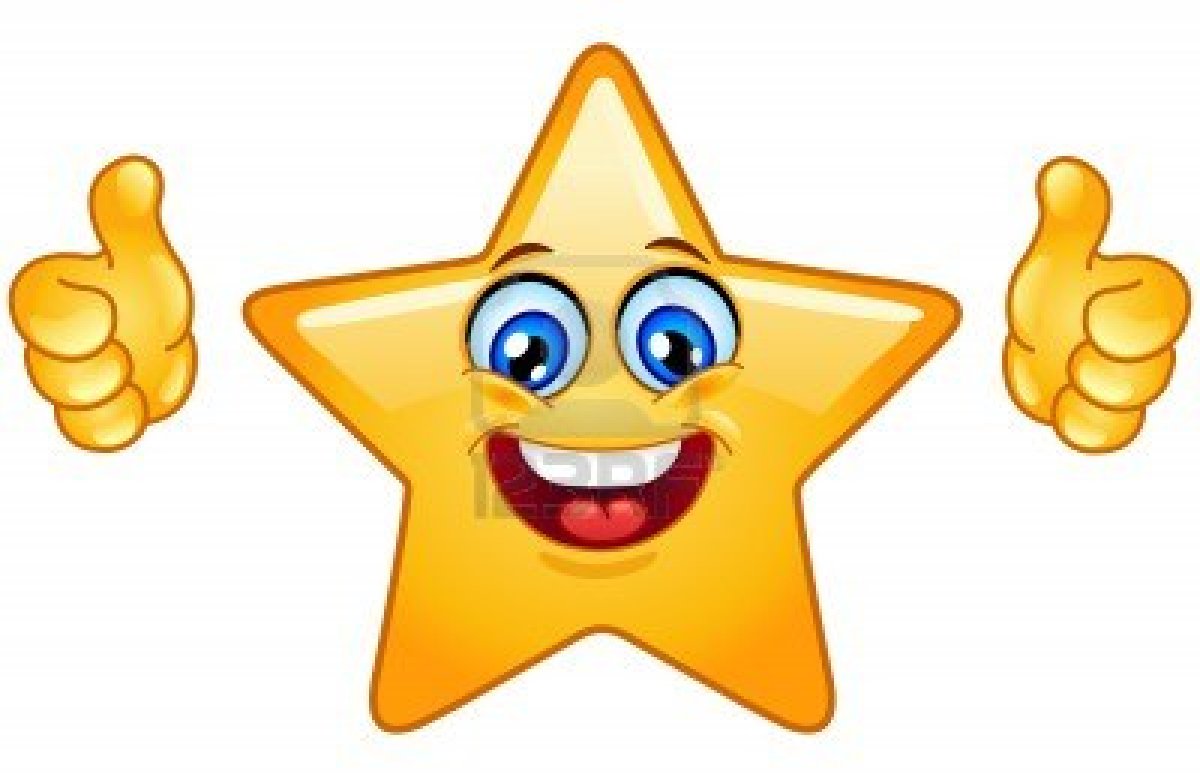 3RD-6TH GRADEStudents in grades 3rd-6th that are sick and need to stay home have the option to log into their google classroom account to do their assignments for that day.They must log in to all of their classes. If your child/children are sick please notify the office and let the office know that they will be online for the day. Any questions please contact the school.FIELD TRIPSStudents in 5th & 6th grade will be having a virtual field trip on December 2nd & December 3rd. Students in 5th grade will attend December 2nd, 2020. Students in 6th grade will attend December 3rd, 2020. The virtual field trip will be with Chisolm Trail.   VISION SCREENINGSVision screenings have been rescheduled for December 9th, 2020.All students will be screened.Any questions please contact the school @ 405-867-5550.CHRISTMAS BREAKChristmas break will be December 21, 2020 thru January 1st, 2021. School will resume Monday, January 4th. 2021. Have a great break!!!UPCOMING EVENTSDecember 9th 		Vision ScreensDecember 18th 		100% AR DueDecember 18th		2nd Nine Weeks End